Moving Along the Tracks Curriculum UnitThis unit is designed to last approximately two to three weeks in the elementary classroom. The ideal amount of building time is 45 minutes each day.Getting Started with Technology							PGS. 2-17Getting Started Down the Right Track						PGS. 18-26Vocabulary and Organization							PGS. 27-56The MagLev Store									PGS. 57-69The Engineering Notebook/Journal						PGS. 70-86Resources and Background Information						PGS. 87-94English Language Arts								PGS. 95-133Mathematics										PGS. 134-173Science										PGS. 174-180Health and Safety									PGS. 181-185Social Studies									PGS. 186-193Careers										PGS. 194-203Bulletin Boards and Centers							PGS. 204-230Bibliography										PGS. 231-232Challenge:Working individually, design a maglev locomotive that will travel the fastest down an 8’ track.  Following the parameters below, each student will construct a maglev locomotive.  The completed design will be submitted for final testing on Tuesday, April 18.Parameters:Your locomotive must be no longer than 5” in length and must be enclosed with a top, bottom, front, back, and sides. Each student will select a theme for their locomotive and decorate the locomotive according to your team theme. Your locomotive must include a 3D printed train conductor that is appropriate in scale to the size of your locomotive. The engineer will ‘drive’ the train during testing. You may use any of the tools introduced in the STEM classes. You will be allowed to spend no more than $5.00 to construct your maglev racing locomotives. You may only use the materials from the school’s Maglev Store.  Each team must complete the graph of materials purchased during the challenge. Assessment Rubric – Maglev Locomotive Project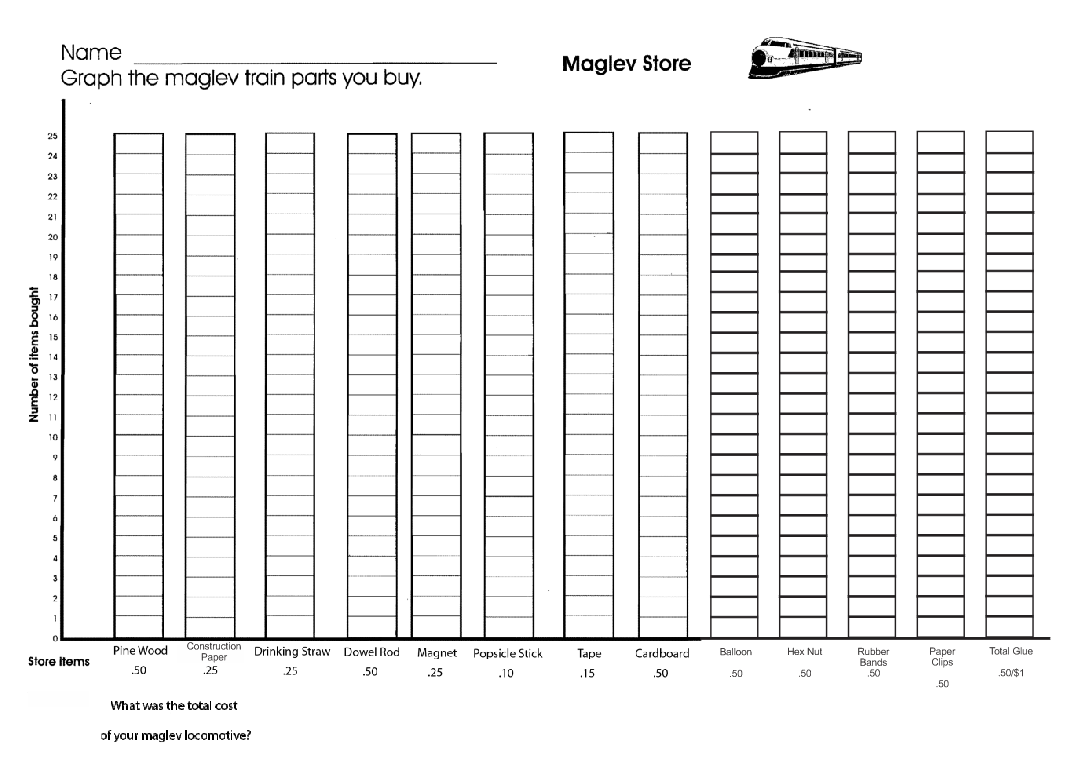 The prices of materials are as follows:The prices of materials are as follows:MaterialsPrice1 - 3/8” X 3/8” X 12” pine wood50 ¢1 - 8.5” X 11” construction paper25 ¢1 – drinking straw25 ¢1 – 3/16” diameter X 12” dowel rod50 ¢1 – popsicle stick10 ¢1 – magnet25 ¢1 – 12” piece of masking tape15 ¢1 – 6” X 6” piece of cardboard50 ¢1 – balloon50 ¢1 – hex nut or washer$1.002 – rubber bands25 ¢4 – paper clips25 ¢Elmer’s Glue	50 ¢ (Per Day)Hot Glue$1.00 (Per Day)Up to 2.5 pointsUp to 5 pointUp to 7 pointsUp to 10 pointsParametersThe product meets minimal parameters for size, and enclosure. Project does not include 3D printed scaled conductor that fits inside maglev train.The product meets some of the parameters for size, and enclosure. Project does not include appropriate scaled conductor that fits inside maglev train.The product meets most of the parameters for size, and enclosure. Project includes scaled conductor that fits inside maglev train.The product meets all parameters for size, and enclosure. Project includes appropriate scaled conductor that fits inside maglev train. Budget and MaterialsThe designer did not make budget. The final product resulted in excessive waste of materials. There was no funding available for modifications etc.The designer could have made some changes to improve spending. There was some waste or unused materials and/or little to no funding available for modifications.The designer made appropriate use of budget, but had some wasted or unused materials. The designer made appropriate use of budget and materials in the construction of maglev train. AestheticsConstruction lacked thought and planning. Many details need refinement to create an attractive product. Little to no use of creativity and project theme.Construction process was successful, but 3-4 details could have been refined for a more attractive product. Minimal use of creativity and development of theme.Construction was careful and accurate but 1-2 details could have been refined for a more attractive product. Strong use of creativity and connection to theme.Construction demonstrated careful thought and planning in construction process to create a neat and attractive project. Exceptional creativity and use of theme.0 pointsUp to 20 pointsFunctionality The maglev does not functionThe maglev is able to complete the challengeComments:                                                                                          Comments:                                                                                          Comments:                                                                                          Comments:                                                                                          Total Points: